Синхронне й асинхронне дистанційне навчанняЯк і у переважній більшості шкіл, у нашій школі цей навчальний рік відбувається у форматі змішаного навчання, коли практикують поєднання різних режимів роботи (онлайн та аудиторна) у різних класах чи в різний часу. Непросто вибрати конкретну комбінацію, яка найкраще підійде для умов, особливостей та обмежень закладу, класу, колективу вчителів і родинної спільноти. А для онлайнової частини змішаного навчання потрібно обирати синхронний чи асинхронний режим взаємодій. Розглянемо їхні особливості докладніше.Отож, синхронний режим передбачає взаємодію між суб'єктами дистанційного навчання, під час якої учасники одночасно перебувають в електронному освітньому середовищі або спілкуються за допомогою засобів аудіо-, відеоконференції. Інакше кажучи, це проведення уроку в режимі реального часу в обраному цифровому середовищі. Рівночасно присутні вчитель та учні класу, спілкуючись приблизно так, як це відбувається на звичайному уроці.Асинхронний режим означає взаємодію між суб'єктами дистанційного навчання, за якої учасники взаємодіють між собою із затримкою в часі, застосовуючи при цьому інтерактивні освітні платформи, електронну пошту, форуми, соціальні мережі тощо. Можна сказати, що це режим більш самостійного навчання, яке, водночас, підтримується вчителем з використанням відповідних цифрових інструментів.Які переваги та недоліки цих форматів навчання?Синхронне навчання – це швидкий і безпосередній зворотний зв'язок, як від учителя, так і від учнів. Відповіді та реакції надаються в режимі реального часу, майже так само, як і на звичайному уроці. Звісно, є технологічні обмеження, які означають, що одночасно говоритиме лише хтось один, і на екрані можна побачити не всіх учасників воднораз, якщо їх достатньо багато. Лише в синхронному форматі можна організувати безпосередню взаємодію учнів у малих групах, швидко обговорити питання та прийняти рішення.Однак, синхронне навчання вимагає онлайн-присутності в чітко визначений час. Це може бути проблемою, особливо коли вдома є кілька осіб з графіками, що накладаються. Певна частина синхронного заняття йде на узгодження технічних перешкод, перепитування й уточнення через непередбачувані перебої зі зв’язком та інші організаційні моменти.Натомість асинхронний режим передбачає роботу за власним графіком та у власному темпі й максимально використовує переваги змішаного навчання. Це дозволяє опановувати матеріал, орієнтуючись на власне розуміння, а не на темп решти групи. Водночас, асинхронний режим може давати відчуття більшої ізольованості, адже знижується відчуття навчальної спільноти, якщо спеціально не підтримувати його. Крім того, це вимагає від учнів доволі високої самодисципліни та розвиненого вміння керувати своїм часом, що може бути досить складним, зокрема за відсутності попереднього досвіду такої роботи.Таким чином, розглянувши особливості цих форматів навчання, можна виокремити види та форми діяльностей, які дозволять максимально ефективно застосувати кожен із цих режимів.Як поєднувати синхронне та асинхронне навчання?Відповідно до положення про дистанційне навчання, «не менше 30 відсотків навчального часу, передбаченого освітньою програмою закладу освіти, організовується в синхронному режимі (решта навчального часу організовується в асинхронному режимі)».У нашому закладі це реалізовано такою моделлю: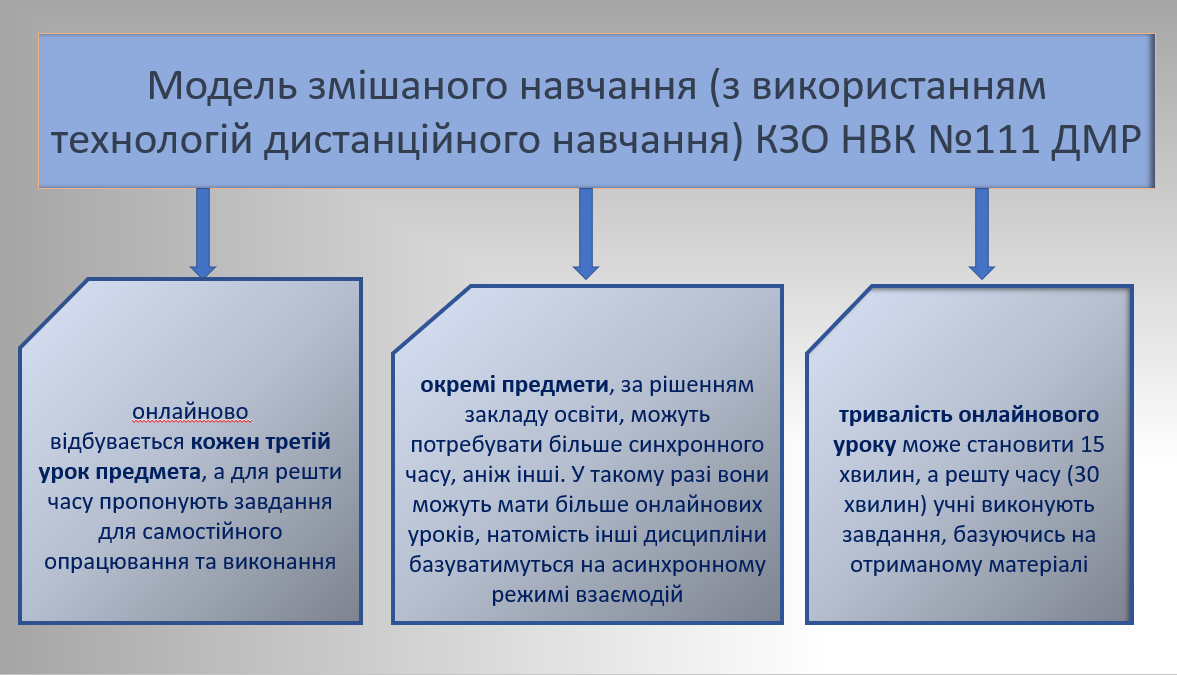 